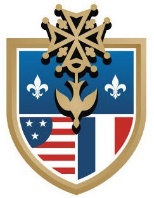 CALL TO THE 88TH CONGRESSOFThe National Huguenot Society, Inc.Macon, Georgia October 19-22, 2023ANNUAL CONGRESS EVENTSDayDateTimeEventLocationCost & AttireThursdayOctober 199 AM – 5:45 PMResearch Washington Memorial Library Genealogy Dept, 1180 Washington Ave.NoneComfortable research attireThursdayOctober 196 PM – 8 PMWelcome Dinner1842 Inn, 353 College St. $40Casual AttireFridayOctober 20 MorningHot BreakfastTru by Hilton, 107 Providence BlvdNoneFridayOctober 208:30 – 9 AMRegistrationTru by Hilton, 107 Providence Blvd -lobby$15 (pay only once)Friday October 209 AM -2 PMBus Tour + 2 house toursPick up at Tru by Hilton, 107 Providence Blvd$55Casual AttireFridayOctober 203:15 -4:15 PMBoard MeetingIdle Hour Club, 251 Idle Hour Drive – Board Room (downstairs on L)NoneCasual AttireFridayOctober 206 – 9 PMFormal BanquetIdle Hour Club, 251 Idle Hour Drive – Ballroom (upstairs)$125Black Tie preferredSaturdayOctober 21MorningHot BreakfastTru by Hilton, 107 Providence BlvdNoneSaturdayOctober 218:30-9:30 AM9:30 AM-2 PMRegistration continuesCongress mtg, Luncheon & Memorial ServiceNorth Macon Presbyterian Church, 5707 Rivoli Dr$15 (pay only once)$18Business AttireSaturdayOctober 213 – 5 PMHuguenot Genealogy WorkshopWashington Memorial Library Genealogy Dept, 1180 Washington AveNoneCasual AttireSaturdayOctober 215:30 PMBest Pizza in town Ingleside Village Pizza, 2395 Ingleside AveDutch TreatBlue JeansSundayOctober 2211 AMWorship Service in a historic churchFirst Presby., Mulberry St UMC, First Baptist, Christ EpiscopalNoneSunday clothesTotal All Events$253